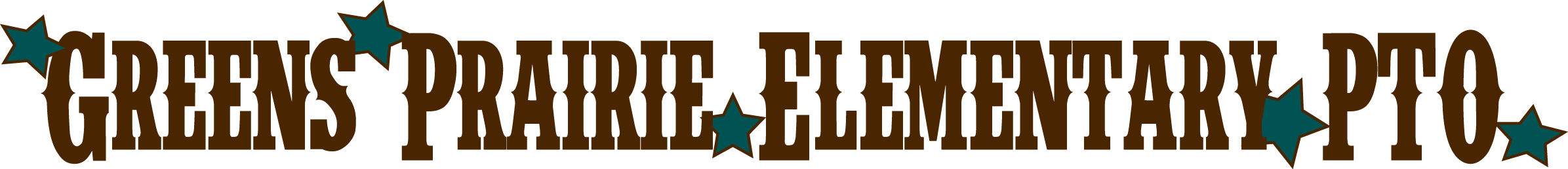 Backyard BBQ ContestSaturday, March 24, 2018All proceeds will go to Greens Prairie Elementary PTO to purchase items for students at Greens Prairie Elementary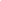 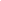 Trophies for BBQ and cash prize awarded for Jackpot Beans Team Name ____________________________________________Business Name __________________________________________Head Cook______________________________________________Address________________________________________________City__________________________State_______________Zip_____Phone________________Email______________________________BBQ$50-Brisket, ribs & chicken			______$40-Brisket only				         ______$30-Ribs only					______$20-Chicken only				______Beans-$10 per entry				______				Total:			______Mail registration and payment to: Greens Prairie PTO - 4315 Greens Prairie Trail, College Station, TX 77845Make checks payable to: Greens Prairie PTO. Contact Heather for questions: Jennifer Spahrjenispahr@hotmail.com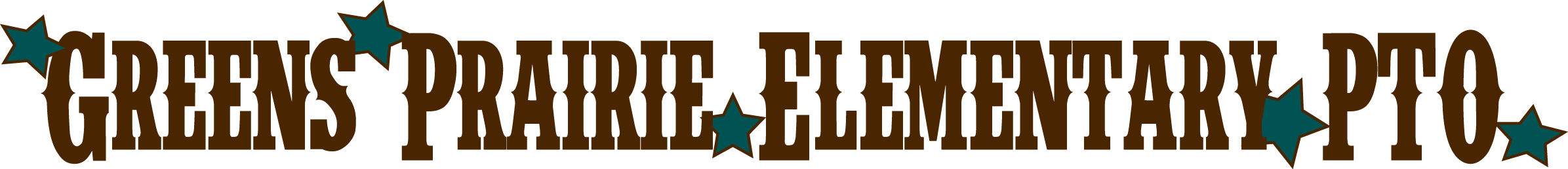 Backyard BBQ Contest Details & InformationApplication and payment due by Friday, March 23, 2018.  No refunds for cancellation.BBQ Cookoff schedule of events:Set up begins at 6:00 p.m., Friday, March 23, 2018Judging will be at the following times on Saturday, March 24, 201810:30  Chicken 11:00  Beans11:30  Ribs12:00  Brisket1:00    Awards at the Main StageEvent Details:The Greens Prairie Rodeo/BBQ Cook-off is scheduled for 10:00-3:00.Teams will consist of a head cook and up to four team members.Any and all meats that may be entered into judging will be cooked from scratch within the constraints of the event.  Marinating allowed off-site.No garnish or sauce in the tray at turn-in.  You may cook with sauce but it cannot be ladled on the meat at turn in.  Fires must be of gas, wood or charcoal.  Self-contained fires only.  Each team must bring a fire extinguisher.Trailers, vehicles, tents and any other equipment may not exceed the boundaries of the assigned space.  As space allows, a designated space for RVs will be available.Restrooms will be available inside the school.Mandatory Head Cook’s meeting will be Saturday morning at 8:30 in the school cafeteria.  It is the responsibility of the team to see the area is clean during and after the event.Decorations are encouraged!Not responsible for theft, injury, and/or damages.No alcohol, tobacco, drugs on school premises.  The cooking area will be on school premises.  No electricity available.  However, water and trash cans will be available.Teams may elect, at their discretion, to give out small samples. Samples must be NO LARGER than 2oz cups.    Questions?  Please contact Jennifer Spahr, jenispahr@hotmail.com. 